	      Diabetic Foot Logic model	                                                                                                                                                        															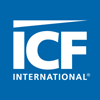 